Přihláška členství v klubu, soutěžní licence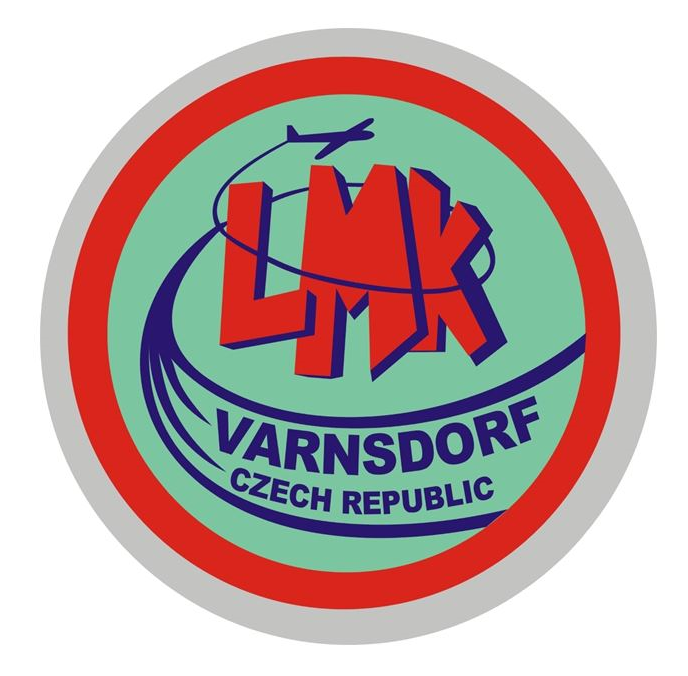 LMK VarnsdorfPřihlášením se za člena leteckomodelářského klubu a uhrazením ročního registračního poplatku 200 kč děti/250kč studenti ,důchodci a invalidé / 500kč výdělečně činní,   na učet klubu nebo k rukám vedoucího modelářského kroužku ,zároveň získáváte  soutěžní licenci CZE 44 – XXX  ,která Vám bude předsedou klubu přidělena. Současně se tak stáváte právoplatným členem KleM  při SMČR .Podpisem přihlášky  přijímáte a zavazujete se dodržovat platné stanovy LMK Varnsdorf Nováčci  budou po schválení radou klubu, slavnostně přijati na členské schůzi  konané na počátku roku 2024.Miroslav Procházkapředseda Leteckomodelářského klubu Varnsdorf( 739 520 138 )      Přihláška do Leteckomodelářského klubu Varnsdorf  č. 44………………………………....                               ……………………………………………………	Jméno 						Příjmení Datum  narození  :   …………………………………………………Adresa trv. bydliště : …………………………………………………………………………………………………Kontakt : ( vyplnte prosím oba kontakty)e-mail……………………………………..…………      telefon   ………………….……………………………………………………………….		            ……………………………………………………………….	Datum							podpis  Současně prosím vyplňte souhlas  o  ochraně osobních údajů (GDPR) viz příloha ke stažení 